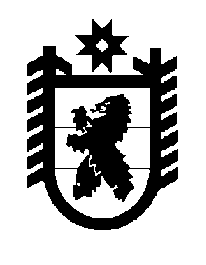 Российская Федерация Республика Карелия    ПРАВИТЕЛЬСТВО РЕСПУБЛИКИ КАРЕЛИЯПОСТАНОВЛЕНИЕот  23 марта 2017 года № 93-Пг. Петрозаводск О внесении изменений в постановление Правительства 
Республики Карелия от 31 января 2003 года № 8-ППравительство Республики Карелия п о с т а н о в л я е т:Внести в Порядок предоставления дополнительных мер социальной защиты родителям погибших (умерших) военнослужащих, утвержденный постановлением Правительства Республики Карелия от 31 января               2003 года № 8-П (Собрание законодательства Республики Карелия, 2003, 
№ 1, ст. 49; № 5, ст. 551; 2004, № 3, ст. 306; 2009, № 9, ст. 1021;  Официальный интернет-портал правовой информации (www.pravo.gov.ru), 
2 августа 2016 года, № 1000201608020003), следующие изменения:1) в пункте 1 слово «ежемесячной» заменить словом «ежегодной»;2) пункт 3 изложить в следующей редакции:«3. Ежегодная денежная выплата назначается с 1-го числа месяца, в котором приняты заявление и документы, предусмотренные пунктом 2 настоящего Порядка, и выплачивается не позднее 26-го числа месяца, следующего за месяцем приема заявления и документов, предусмотренных пунктом 2 настоящего Порядка.В дальнейшем ежегодная денежная выплата выплачивается один раз в год, не позднее 1 апреля текущего года.»;3) пункт 4 изложить в следующей редакции:«4. Получатель ежегодной денежной выплаты обязан представить в Центр информацию о наступлении обстоятельств, влекущих прекращение предоставления указанной выплаты, в течение 5 дней с даты возникновения этих обстоятельств.При наступлении обстоятельств, влекущих прекращение предоставления ежегодной денежной выплаты (назначение пенсии по случаю потери кормильца в соответствии с законодательством Российской Федерации, переезд на место постоянного жительства за пределы территории Республики Карелия), предоставление указанной выплаты прекращается.»;4) в пункте 6 слово «ежемесячной» заменить словом «ежегодной»;5) в пункте 7:в абзаце первом слово «ежемесячной» заменить словом «ежегодной»;в абзаце втором слово «ежемесячной» заменить словом «ежегодной».Временно исполняющий обязанности
Главы Республики Карелия                                                    А.О. Парфенчиков